МЕТОДИЧЕСКИЕ РЕКОМЕНДАЦИИПО РАЗМЕЩЕНИЮ СОБЫТИЯСобытие – это анонс культурного мероприятия, КОТОРОЕ БУДЕТ ПРОВЕДЕНО. Актуальные события находятся в разделе «События» – «Опубликованные». 4 главных правила оформления:событие должно соответствовать культурной тематике;событие должно проходить на территории РФ;событие должно быть описано на русском языке;событие должно быть добавлено не позднее, чем за 5 дней до начала проведения, чтобы оно успело пройти модерацию и выгрузиться на портал «Культура.РФ» и ресурсы партнеров.ШАГ № 1 Нажимаем на кнопку «Добавит событие»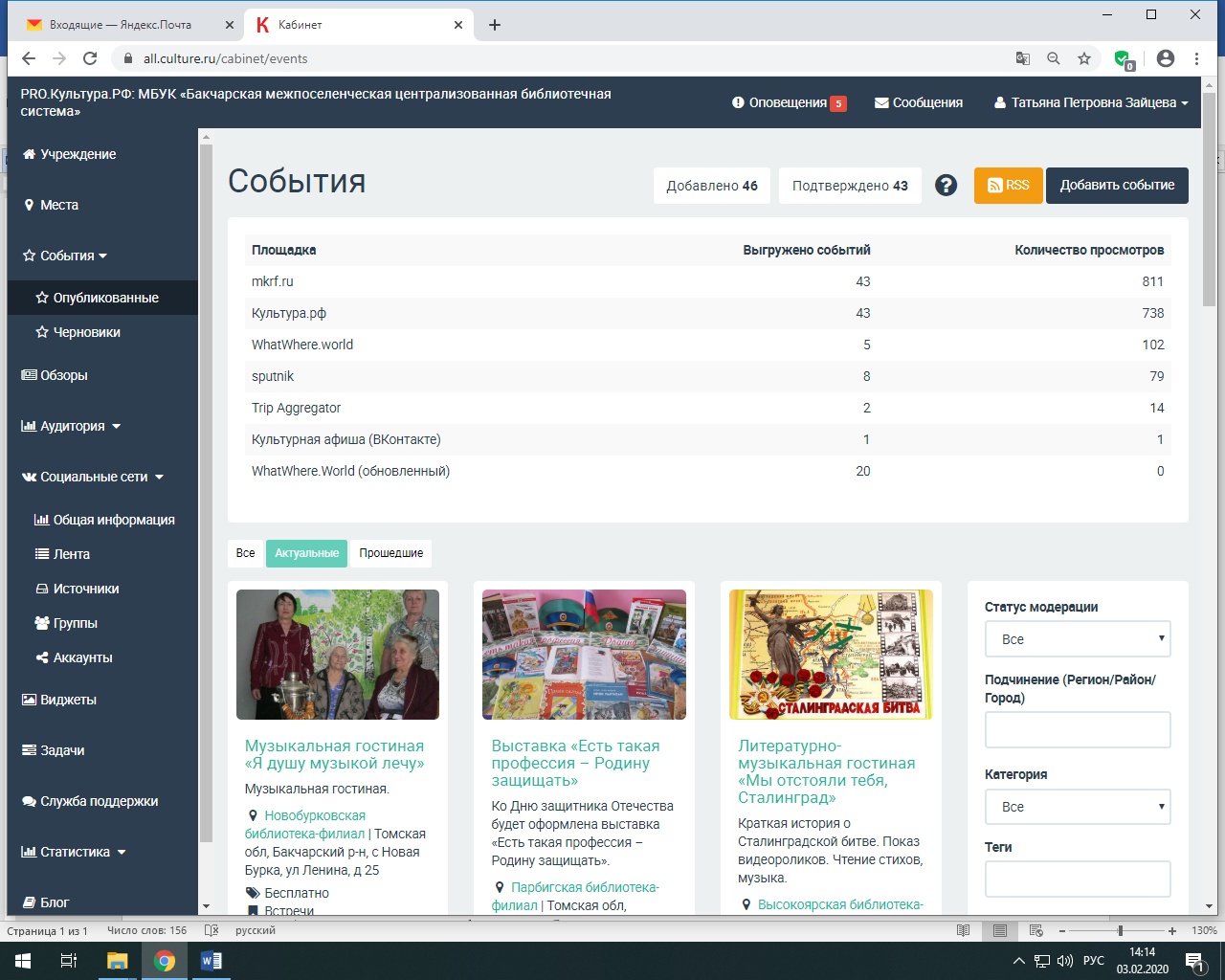 ШАГ № 2 Выбираем главное изображение. Оно должно соответстворвать техническим требованиям:размер не менее 630х420 пикселей;горизонтальный формат;сезонность;хорошее качество.Нельзя:использовать афишу, коллаж, картинку с надписями или копирайтом;использовать фото с обрезанными элементами, рамками, искусственно наложенным фоном;использовать изображения с алкоголем, сигаретами, наркотическими веществами, оружием (кроме тех случаев, когда оно является частью экспозиции, используется в военно-исторических реконструкциях или театральных представлениях);дублировать главное фото в разделе «Изображения» – такие повторы модераторы удаляют.Нажимает на кнопку «Загрузить изображение». 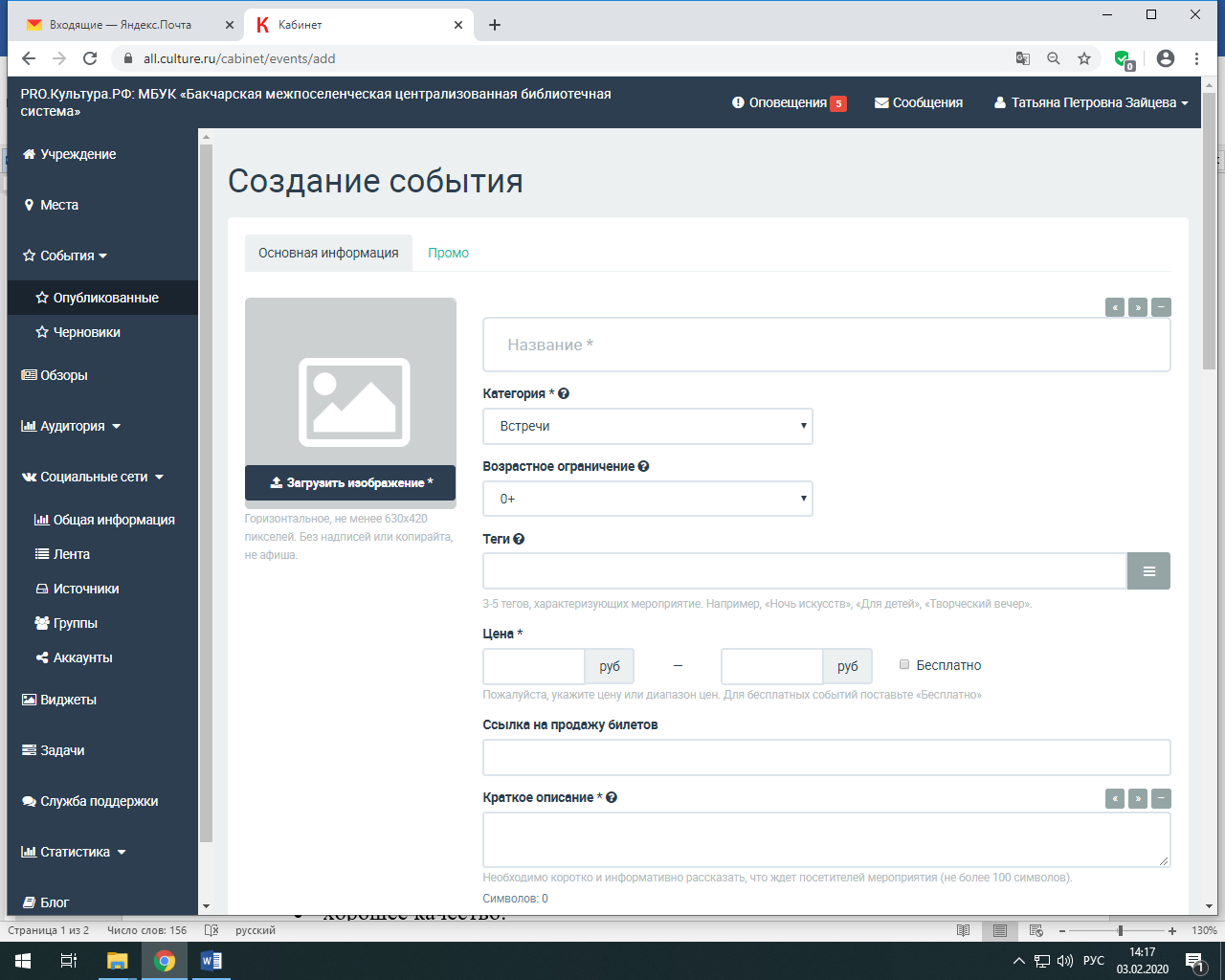 Находим фото, нажимаем на фото один раз и кнопку «Открыть»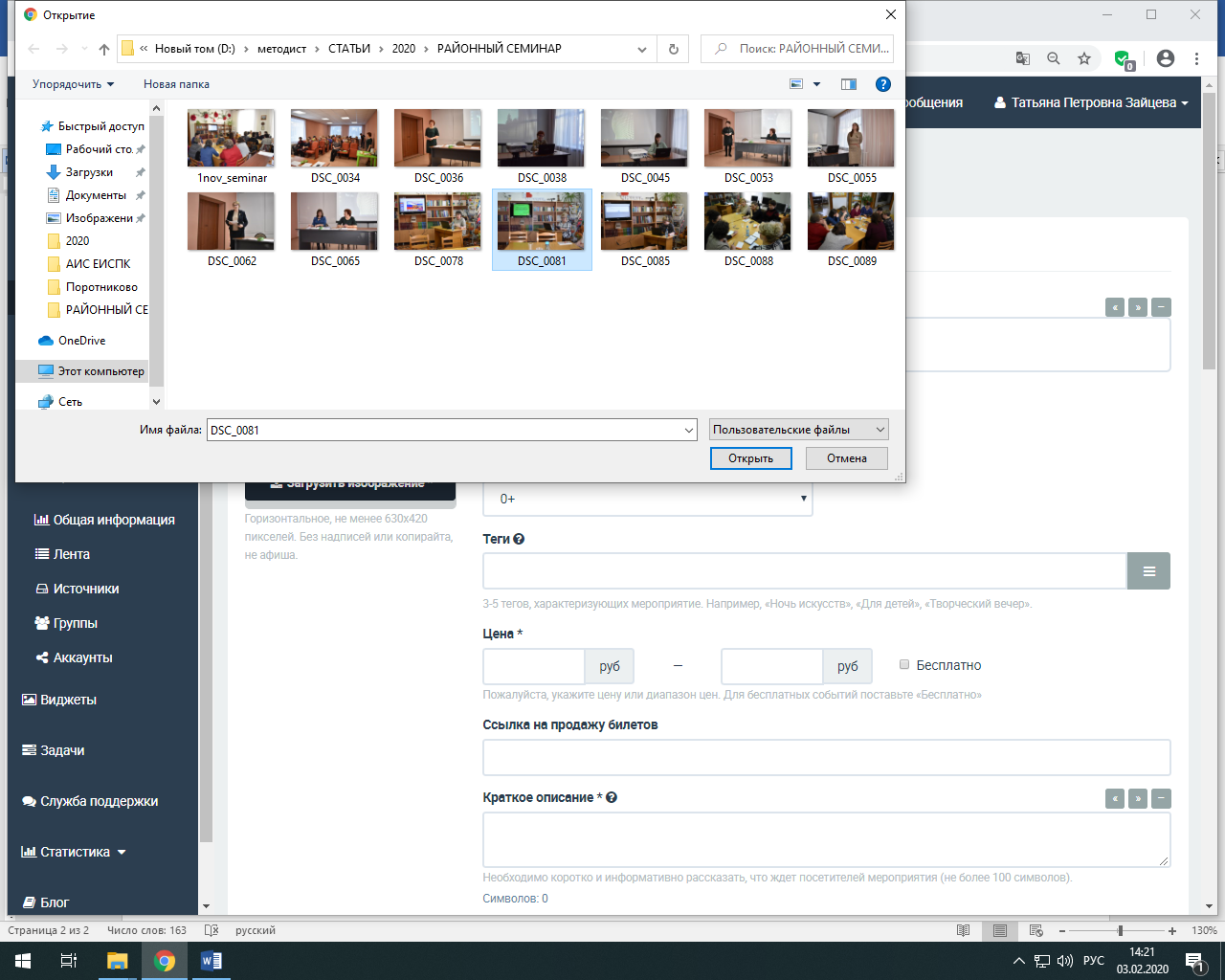 ШАГ № 3 Ставим курсор на строчку «Название». Необходимо использовать родовое понятие – слово или словосочетание, которое описывает формат мероприятия: выставка, спектакль, концертная программа и т. д.;использовать кавычки-«елочки» – «...». Если при написании названия не ставятся кавычки «елочки», то нажимаем кавычки над строчкой «Название».  Нельзя:использовать слишком длинные заголовки – не указывайте место проведения или любую другую информацию, которая и так представлена в других полях.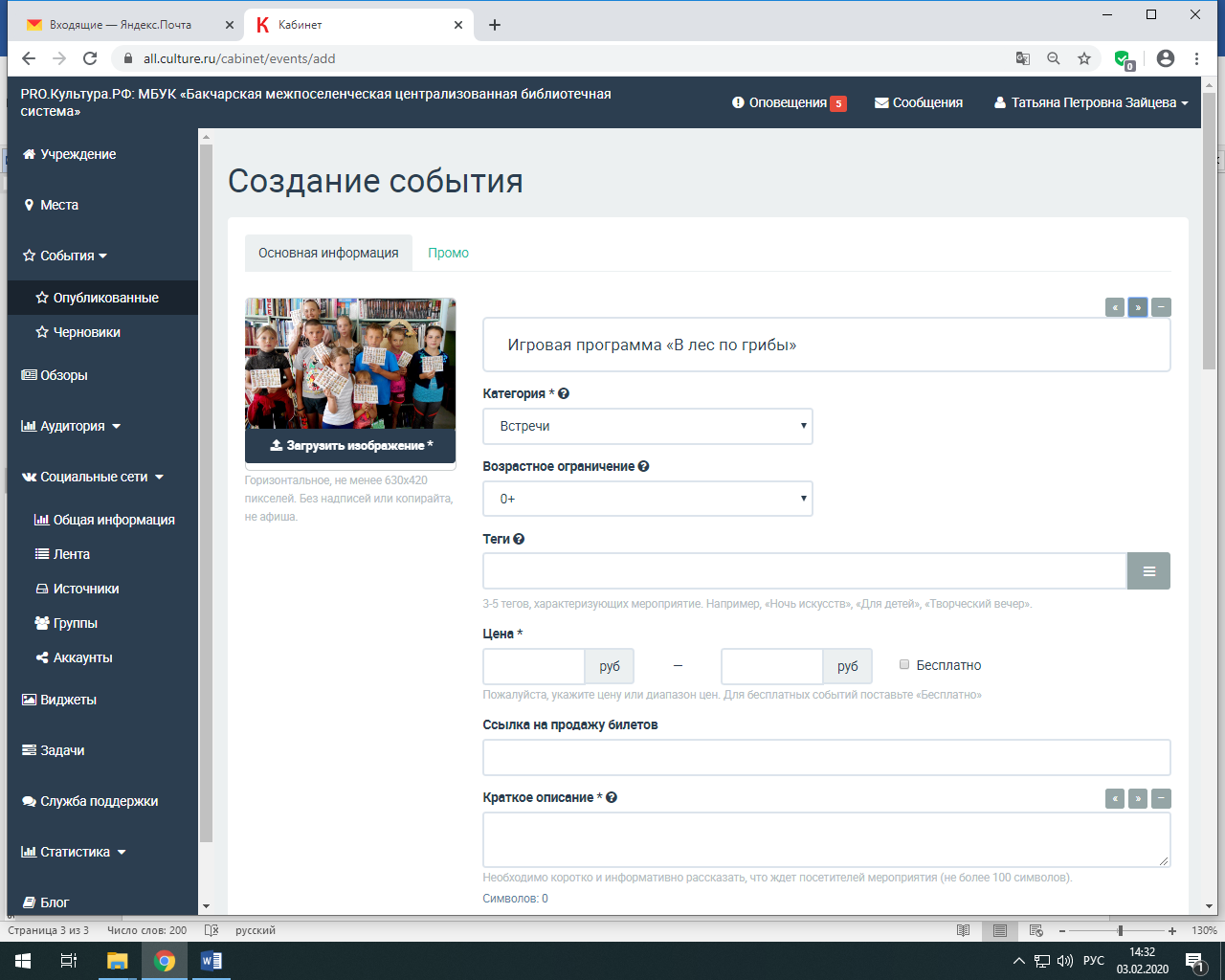 ШАГ № 4 Следующая строчка «Категория». Выбираем одну из семи категорий, ниже – примеры подходящих под категорию мероприятий:Встречи. Игра, конкурс, викторина, экскурсия, беседа, информационный час, акция, творческий вечер, презентация книги, квест, турнир.Выставки. Постоянная выставка, временная выставка, открытие выставки.Концерты. Концерт, музыкальный конкурс, музыкальный фестиваль.Обучение. Мастер-класс, лекция, курс, вебинар, семинар, конференция.Спектакли. Все театральные представления.Праздники. Фестивали, народные гулянья, утренники.Прочие. Показ фильма, виртуальное событие, любое мероприятие, которому не подходит другая категория.Нажимаем на стрелочку в строке «Категория».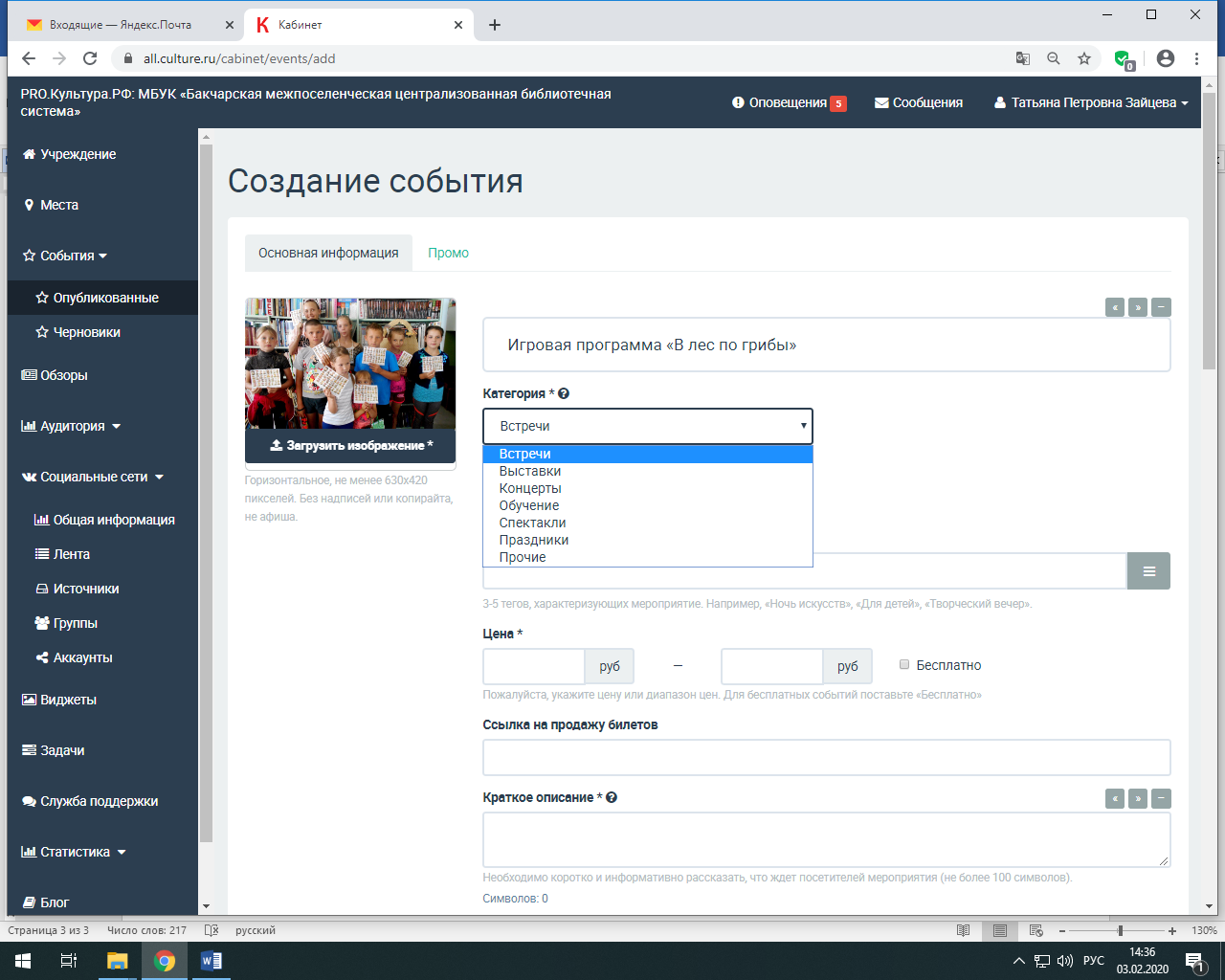 ШАГ № 5 Заполняем строчку «Возрастное ограничение». Для этого также нажимаем на стрелочку в строчке и уже из списка выбираем возрастное ограничение.Возрастное ограничение нужно указывать по принципу допуска:если возрастных ограничений нет, выберите 0+;если подходящего варианта в классификаторе нет, например, ваша программа – для детей от 8 до 12 лет, укажите нижний порог.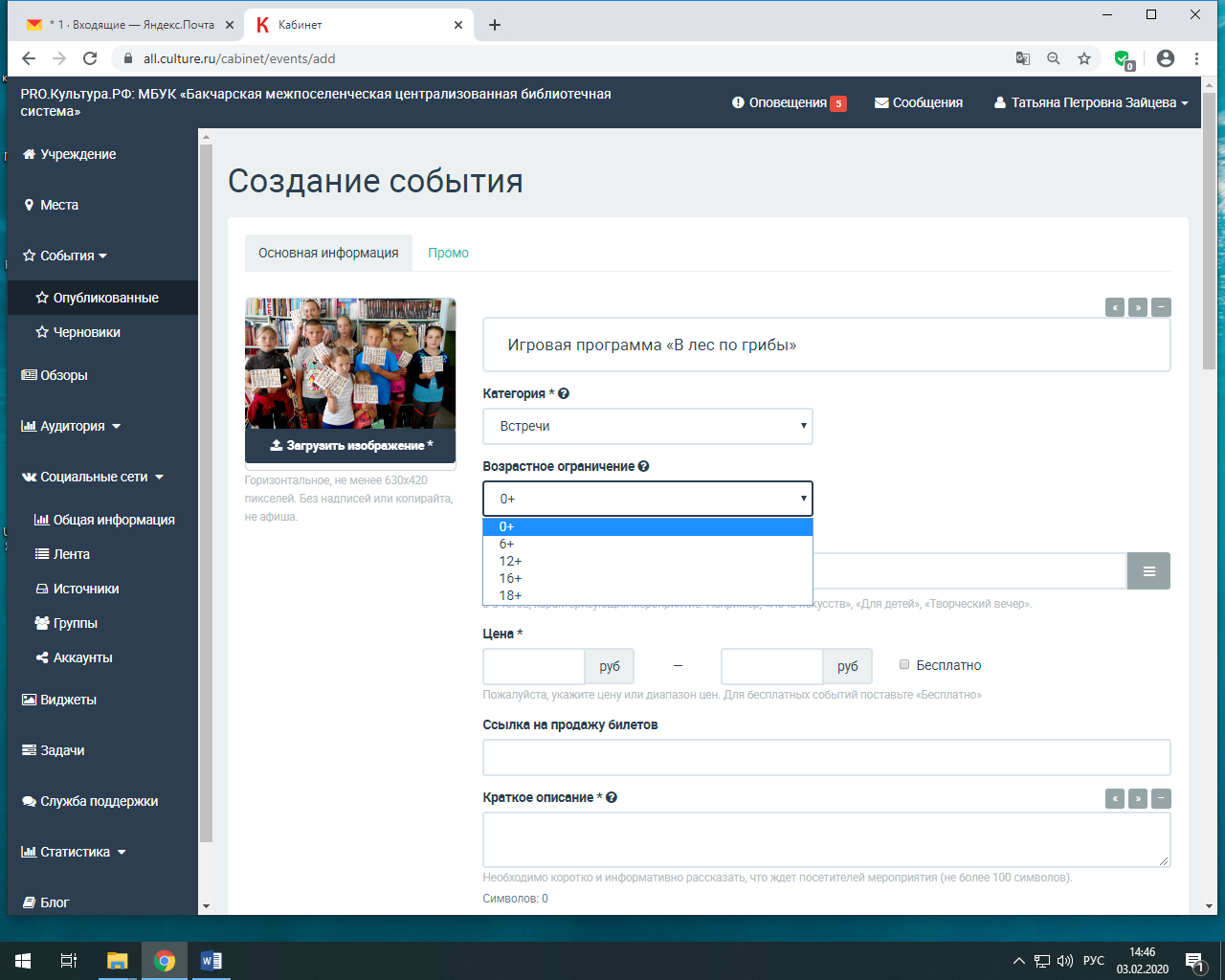 ШАГ № 6 Для того, чтобы заполнить строчку «Теги» необходимо нажать на кнопочку, расположенную рядом со строчкой «Теги». Выбрать из выпадающего списка тег. Теги – это ключевые слова, описывающие ваш анонс. Обозначьте с их помощью тематические и целевые особенности события.Три часто используемых тега:«На воздухе» – ставьте для всех событий, проходящих на улице;«Для детей» – ставьте для всех детских мероприятий;«Доступная среда» – ставьте для анонса мероприятия, материально-технические условия проведения которого не препятствуют его посещению лицами с ОВЗ. В описании по возможности укажите, что именно предусмотрено для лиц с ОВЗ.Максимальное количество тегов в событии – 10.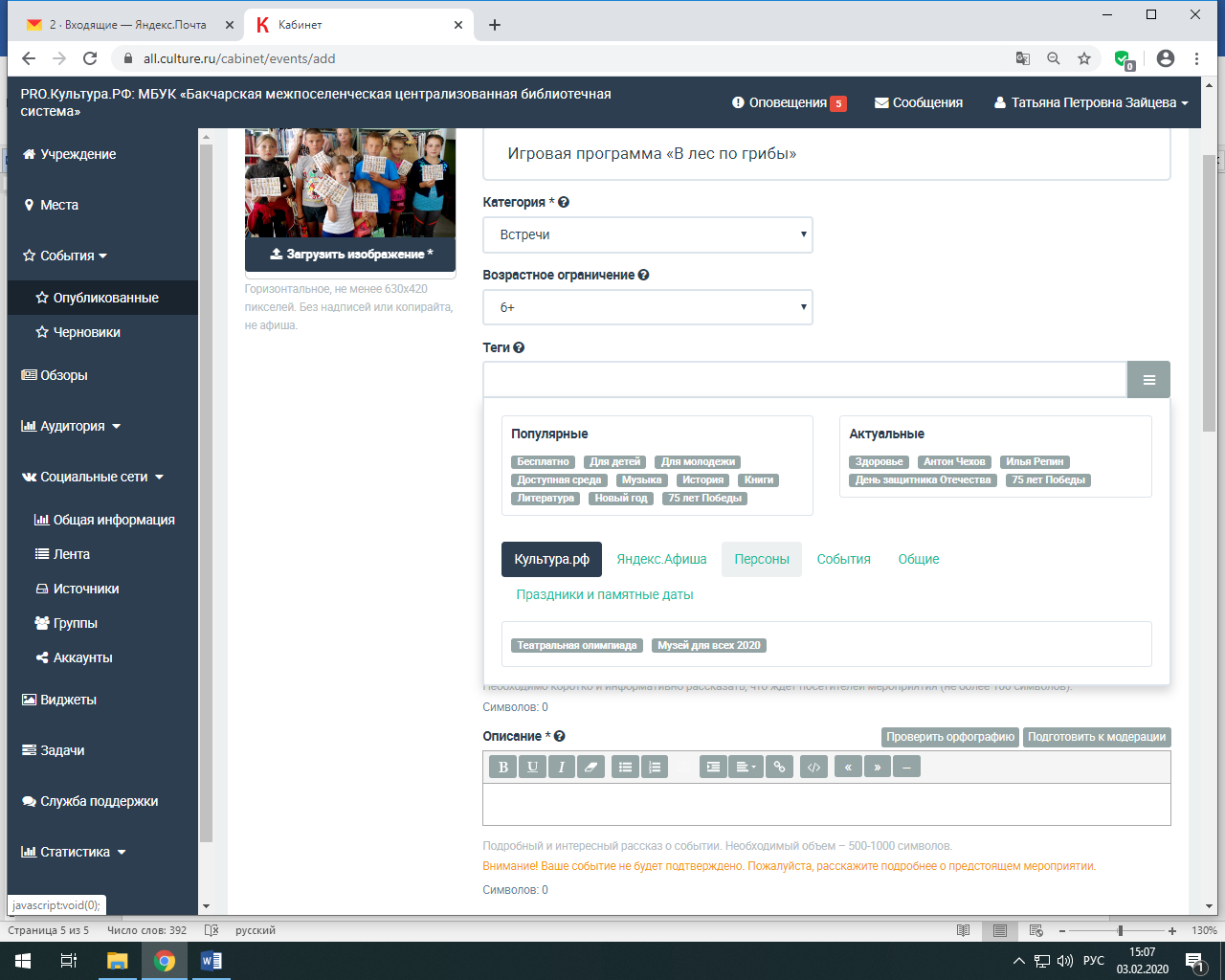 Если будет выбран тег «Бесплатно», то следующую строчку «Цена» заполнять не надо. Она будет автоматически заполнена.ШАГ № 7 Заполняем строчку «Цена». (Эту строчку заполняем только тогда, если у нас не стоит тег «Бесплатно»)Как правильно указать стоимость посещения мероприятия:бесплатное мероприятие – поставьте галочку «Бесплатно»;платное мероприятие – укажите полную стоимость.Если стоимость посещения не фиксированная, вы можете ввести минимальную и максимальную цену.Правильно: от 100 до 250 руб.Внимание! Минимальная цена не должна равняться нулю:если в учреждении действует бесплатное льготное посещение, укажите цену для того посетителя, на которого не распространяются льготы, а уже в описании расскажите, кто может прийти к вам бесплатно и какой документ потребуется предъявить;если ваше мероприятие бесплатное для посещения, но есть отдельные платные опции (например, экскурсия или мастер-класс), тогда поставьте галочку «Бесплатно», а уже в описании сделайте пометку о том, какая программа платная и сколько стоит.Неправильно: от 0 до 250 руб.ШАГ № 8 Заполняем строчку «Краткое описание».Краткое описание – это сжатая характеристика вашего мероприятия, которую читатель видит на странице афиши рядом с названием. Оно должно привлечь внимание, заинтересовать, привлечь к чтению полного анонса.Основные требования:информативность;объем – до 100 символов;в конце ставится точка.Нельзя:дублировать название и/или предложение из полного описания;использовать информацию о месте и дате проведения.Что писать в кратком описании? Расскажите о программе, можно просто перечислить основные мероприятия («Конкурсы, игры, мастер-классы для детей»). Для спектакля можно написать несколько слов о сюжете.Примеры правильного заполнения:для встречи: «Лекция об истоках создания живописных полотен знаменитого русского художника»;для выставки: «Живописные и графические работы одарённых детей с ограниченными возможностями по здоровью»;для праздника: «Выставки, мастер-классы, встречи мастеров и исследователей».Обращаю ваше внимание! Именно 100 символов писать не надо, надо до 100 символов.ШАГ № 9 В этой строчке подробно и интересно рассказать о событии: что запланировано в программе, кто участвует, кому будет интересно посещение и какие сюрпризы ждут посетителей. Объем текста – от 500 до 1000 символов. Большой текст разбивайте на абзацы, так его легче читать. Обратите внимание, что есть кнопки, которые вам помогут «Проверить орфографию» и «Подготовить к модерации».При необходимости нажмите на кнопку «Подготовить к модерации» – она убирает лишние пробелы, заменяет тире и кавычки на правильные, очищает текст от условного форматирования, выравнивает его по левому краю. Будьте внимательны: из-за технической особенности висячий дефис (фото-, видеоматериалы) заменяется на тире (фото–, видеоматериалы), поэтому после нажатия на кнопку бегло проверьте текст и при необходимости исправьте.ШАГ № 10 В строчке «Место» выбираем места учреждения, которые находятся ниже.  Если вашего филиала нет, то ставим курсор в строчку «Место» и начинаем набирать название вашего филиала. Например: Новобурков…. Сразу выпадает список, в котором вы должны выбрать свой филиал и нажимаем на него.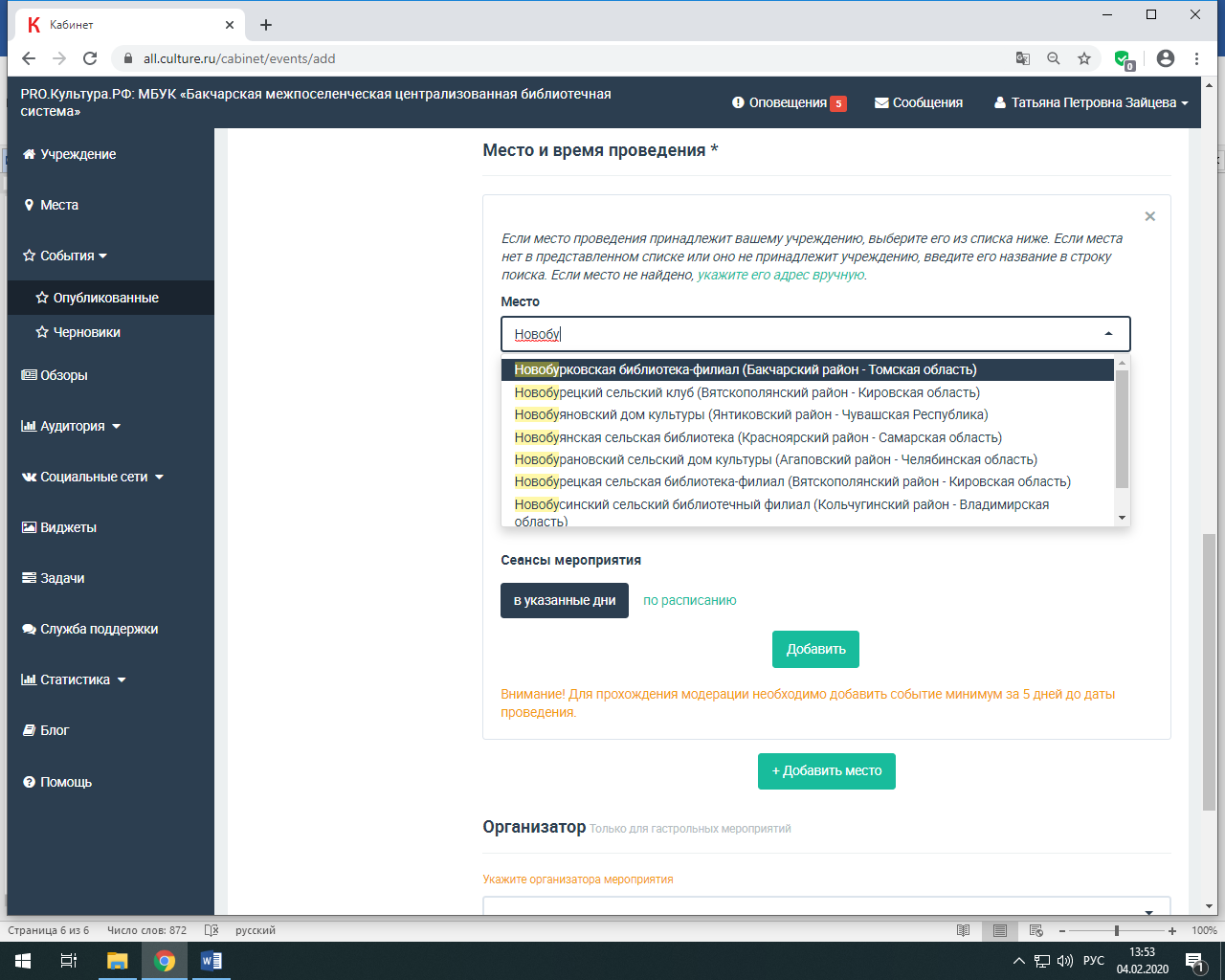 Название вашего филиала автоматически встает в строчку «Место».ШАГ № 11 Следующая строчка «Сеансы мероприятий». Если мероприятие проходит в определенный день (в указанные дни), то нажимаем на кнопку «Добавить». Выходит строка, в которой необходимо выбрать «Дату», «Начало» и «Завершение» мероприятия (КРОМЕ ВЫСТАВОК).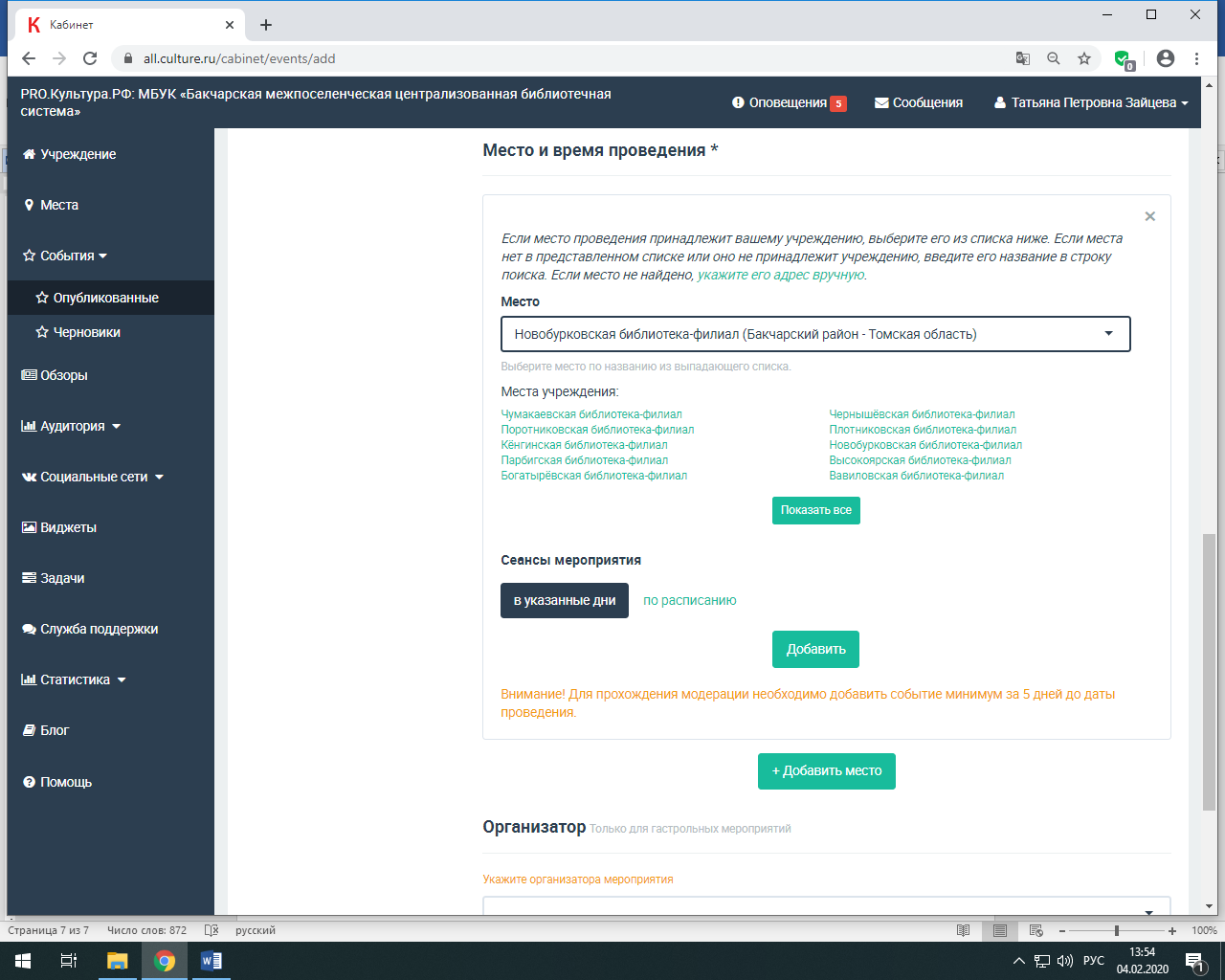 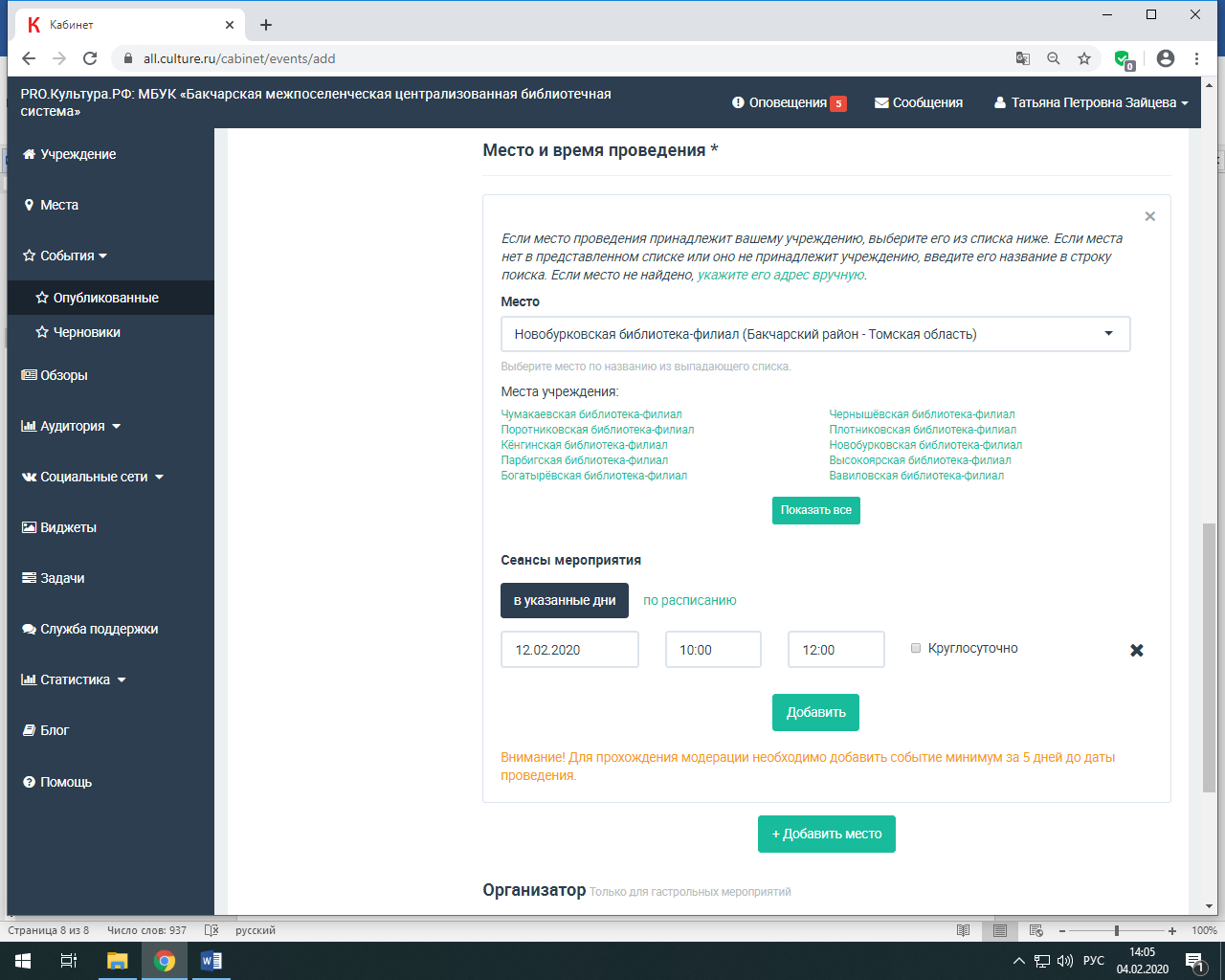 Для выставок нажимаем на кнопку «По расписанию» и выпадают строчки, которые необходимо заполнить «Дату начала» и «Дату окончания» и далее дни, в которые демонстрируется выставка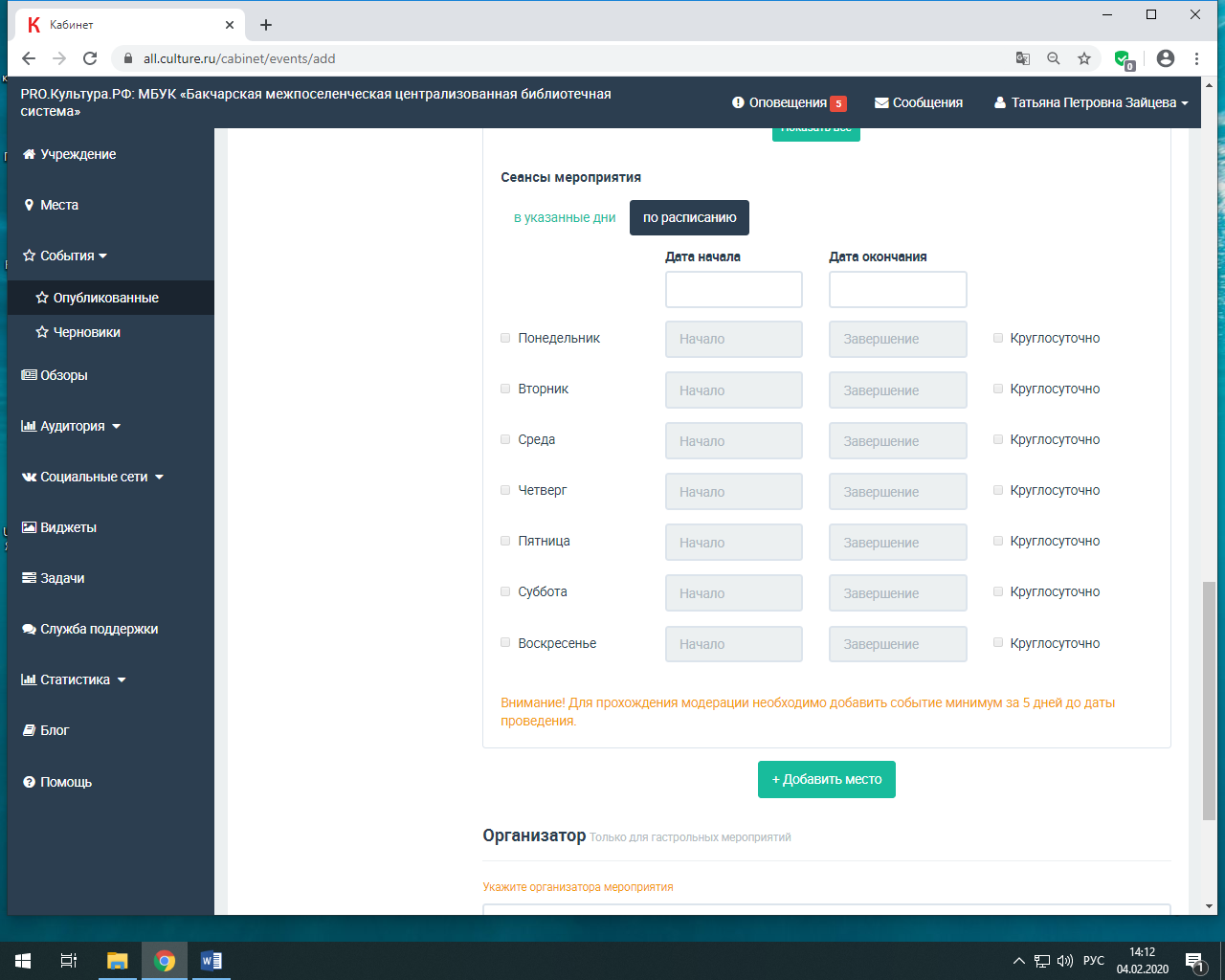 ШАГ № 12 Завершаем оформление анонса, нажатием на кнопку «Отправить на модерацию»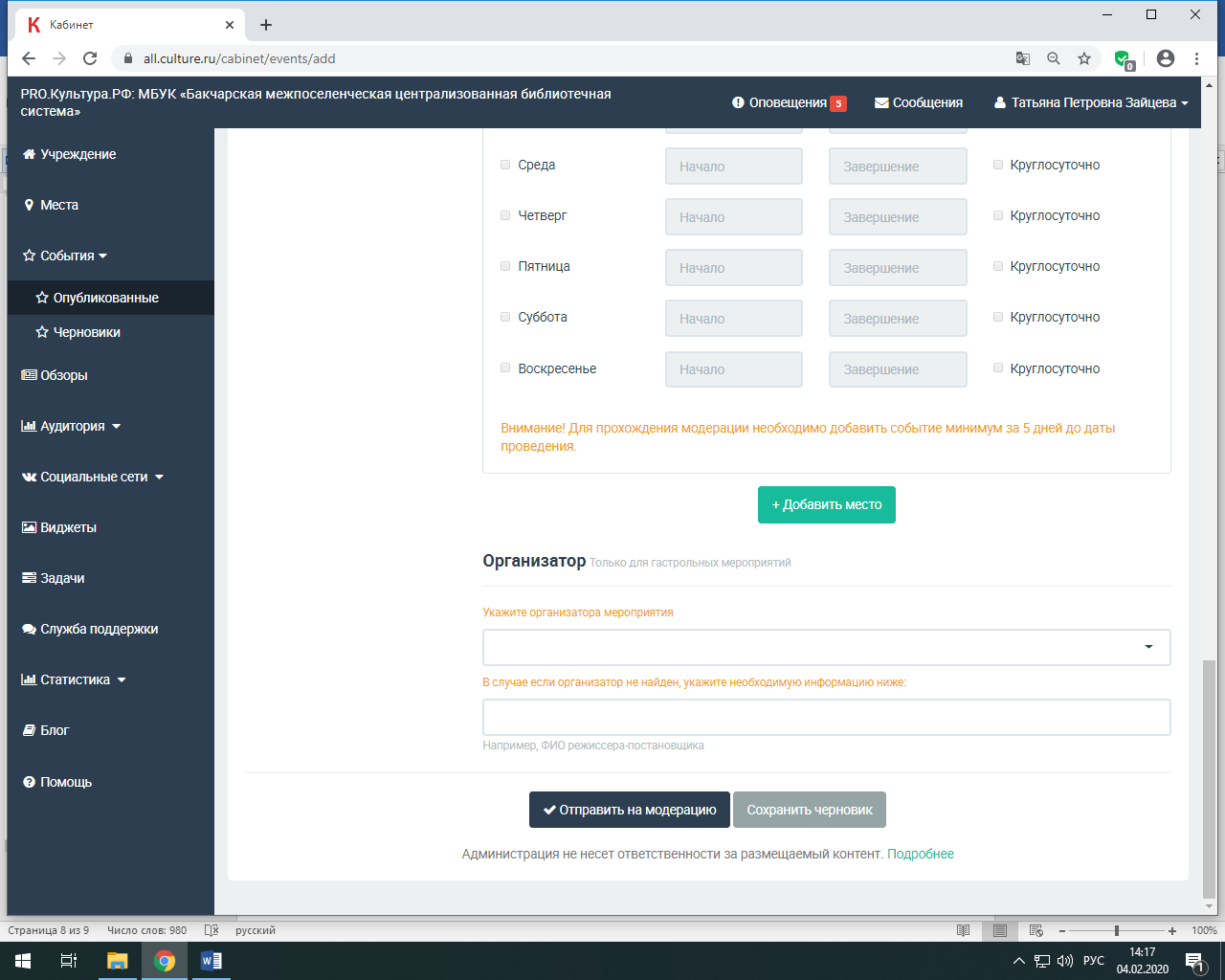 Методические рекомендации составила ведущий методист МБУК «Бакчарская МЦБС» Т.П. Зайцева.